Soutěžní programPři výběru repertoáru doporučujeme přihlédnout 
k výročím významných osobností světové i české hudby.Kategorie Junior  
do 16 let (nar. v roce 2005 a později)Jednokolová - trvání 12 – 15 minut 
A) Skladba autorů z období baroka nebo klasicismu
B) Alespoň jedna etuda z klasických sbírek: J. B.
     Cramer, C. Czerny op. 299 nebo op. 740 
C) Volný výběr skladeb, musí obsahovat skladbu autorů
     z období romantismu 
I. kategorie - do 19 let (nar. v roce 2002 a později)  1. kolo – trvání 12 - 15 minut 
A) Výběr z klavírního díla J. S. Bacha 
B) Dvě etudy, jedna musí být F. Chopina z op. posth.,
     op. 10 (mimo č. 3 a 6) nebo op. 25 (mimo č. 7) 
C) Výběr ze skladeb autorů z období romantismu

2. kolo – trvání 15 – 18 minut 
A) Výběr věty v sonátové nebo rondové formě: 
     Haydn, Mozart, Beethoven, Clementi, Dusík 
B) Výběr z klavírního díla Leoše Janáčka
C) Volný výběr skladeb
II. kategorie - do 23 let (nar. v roce 1998 a později) 1. kolo – trvání 16 až 20 minut 
A) Výběr z klavírního díla J. S. Bacha 
B) Dvě koncertní etudy, jedna musí být F. Chopina 
     z op.10 (mimo č. 3 a 6) nebo op. 25 (mimo č. 7)
C) Výběr ze skladeb autorů z období romantismu

2. kolo – trvání 20 až 24 minut  
A) Výběr dvou kontrastních vět ze sonáty, jedna musí
      být v sonátové nebo rondové formě:     
      Haydn, Mozart, Beethoven, Clementi, Dusík     
B) Výběr z klavírního díla Leoše Janáčka
C) Volný výběr skladeb____________________________
Brněnská klavírní soutěž 2021(kvůli pandemii přesunutá z prosince 2020)Pátek 10. 12. 2021 až neděle 12. 12. 2021,
sál Konzervatoře Brno, tř. Kpt. Jaroše 45Koncert vítězů 
se koná v neděli 12. prosince 2021 odpoledne.Porota soutěže Porota bude minimálně pětičlenná, předsedou bude opět prof. Ivan Klánský,Soutěžní podmínky Soutěž je určena českým a slovenským klavíristům. Kategorie Junior je jednokolová, soutěž 1. a 2. kategorie dvoukolová. Skladby se nesmí opakovat, pořadí skladeb je libovolné, podmínkou je hra zpaměti. Ceny 
V každé kategorii rozhodne porota o udělení 1., 2. a 3. ceny. Nositelé cen získávají titul laureát soutěže. Porota může též udělit čestná uznání, cenu pro nejlepšího brněnského účastníka, cenu za vynikající interpretaci vybraných skladeb, cenu pro absolutního vítěze. Má právo některé ceny neudělit nebo rozdělit, v tom případě bude při určení ceny respektovat pořadí a bodový zisk. Titul a cena pro absolutního vítěze jsou nedělitelné. Rozhodnutí poroty jsou konečná.Účastník, který získal v této soutěži 1. cenu, již příště nemůže soutěžit ve stejné kategorii. Přítomnost a účinkování vybraných nositelů cen na Koncertě vítězů je podmínkou udělení těchto cen. Soutěžní vystoupení i koncert vítězů jsou veřejné, záznamy z nich pořizované slouží k propagaci soutěže a nelze na ně uplatňovat autorská práva. Pořadatel nezajišťuje ubytování, nepřejímá zodpovědnost za nezletilé ani za vzniklé škody účastníků.____________________________Přihláška - Brněnská klavírní soutěž 2021 Vyplňte, prosím, všechny údaje. * Nutné jsou dobře čitelné kontaktní údaje, jinak nemůže být přihláška přijata.Příjmení….......................................................................... Jméno.................................................................................Státní příslušnost................................................................Datum nar..................................Kategorie.........................Kontaktní telefon*..............................................................Kontaktní e-mail*..............................................................Adresa............................................................................................................................................................................ Škola...................................................................................  Pedagog..............................................................................Datum, podpis....................................................................  Při nezletilosti soutěžícího podpis zákonného zástupce:…………………………………………………………… Uchazeč (zákonný zástupce) podpisem na přihlášce vyslovuje souhlas s použitím osobních údajů, fotografií a videozáznamů ze soutěže pro její zajištění a propagaci.Uzávěrka přihlášek: 30. 9. 2021 Přihlášku pošlete buď poštou na adresu: Eva Horáková, Konzervatoř Brno, tř. Kpt. Jaroše 45, 662 54 Brno nebo v příloze mailu na: horakova_eva@centrum.cz. Vstupní poplatek: kategorie Junior 500 Kč, I. a II. kategorie 1000 Kč. Číslo účtu: 225244380 / 0300.Účastníci přiloží kopii dokladu o zaplacení poplatku současně s odesláním přihlášky poštou nebo mailem. Do 15 dnů pořadatel elektronicky potvrdí přijetí přihlášky a poté poskytne další informace o soutěži.Informace též na: +420 732 231 317____________________________Repertoár (čitelně hůlkovým písmem, celé jméno skladatele, přesný název skladby, cyklu, částí, vět) 1. koloA)....................................................................................................................................................B)........................................................................………………………………………………… C)…………………………………………………………………………………………………………………………………………………....2. kolo (jen I. a II.kategorie)A)....................................................................................................................................................B)....................................................................................................................................................C)……………………………………………………………………………………………………………………………………………………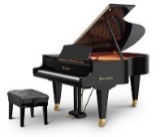 Informace a kontakt:  
horakova_eva@centrum.cz, +420 732 231 317
www.aretebrno.euSpolek Arete pořádá projekt Brněnské klavírní mládí,Od roku 2008 každoroční slavnostní společný koncert žáků brněnských ZUŠ a Konzervatoře Brno v Besedním domě v Brně.Informace na www.aretebrno.eu,  fotodokumentace též na www.konzervatorbrno.eu.horakova_eva@centrum.cz, +420 732 231 317 ______________________________________V posledním srpnovém týdnuprobíhají na půdě Konzervatoře BrnoBrněnské klavírní kurzy „Prázdninové rozehrávání“. Informace o dosavadních ročnících kurzů, jejich historii hledejte na www.konzervatorbrno.eu______________________________________Konzervatoř Brno pořádá vzdělávací cyklyKlavírní sobotypředevším pro učitele klavíru. inna.aslamas@konzervator.eu, +420 608 344 797V termínech Klavírních sobot nabízímeDny otevřených dveří –možnost konzultačních lekcí pro všechny zájemce.Kontakt na pedagogy: jmeno.prijmeni@konzervator.eu
Najdete na www.konzervatorbrno.eu______________________________________Konzervatoř Brno nabízí během roku takéKurzy pro mladé talenty
se zájmem o profesionální nebo poloprofesionální hudební kariéru ve věku 12-20 roků.
www.konzervatorbrno.eu, pavel.bures@konzervator.euBrno, Česká republika
10. až 12. prosinec 2021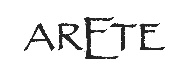 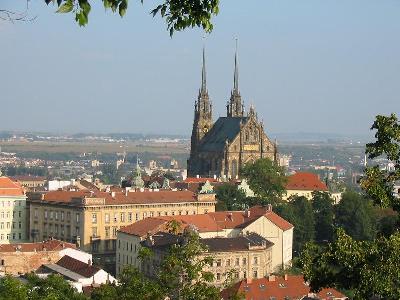 Brněnská klavírní soutěž 2021 6. ročník soutěže             Pořadatel: spolek ARETE , z. s.                  www.aretebrno.euSpolupořadatel: Konzervatoř Brno www.konzervatorbrno.eu 